Извещение о проведении открытого аукциона в электронной формеОбщие сведения об электронном аукционе Общие сведения об электронном аукционе Форма торгов Открытый аукцион в электронной форме Адрес электронной площадки в сети "Интернет" http://www.sberbank-ast.ru Номер извещения 0145300018313000003Краткое наименование аукциона Выполнение работ по техническому перевооружению ИТП с КУУТЭ объекта, расположенного по адресу: д. 151 Военный городок д. Агалатово Всеволожского района Ленинградской областиСсылка на извещение, опубликованное на ООС http://zakupki.gov.ru/pgz/public/action/orders/info/common_info/show?notificationId=5414552Печатная форма извещения на ООС Печатная форма извещенияОтрасль Строительные работыНоменклатура заказа [] Классификатор товаров, работ и услуг Номенклатура заказа Преференции размещения заказа Особенности размещения заказа Особенности размещения заказа Предметом заказа является поставка товаров, выполнение работ, оказание услуг для нужд обороны страны и безопасности государства НетСовместные торги НетШаг аукциона 8 692.54 (минимальный шаг ценового предложения, RUB)
86 925.40 (максимальный шаг ценового предложения, RUB) Сведения об организаторе торгов Сведения об организаторе торгов Наименование организации Тип организации Место нахождения Почтовый адрес Адрес электронной почты Номера контактных телефонов заказчика, уполномоченного органа, специализированной организации Контактное лицо Специализированная организация Специализированная организация действует по поручению:  Сведения об организаторе торгов Сведения об организаторе торгов Наименование организации Администрация муниципального образования "Агалатовское сельское поселение" Всеволожского муниципального района Ленинградской областиМесто нахождения Российская Федерация, 188653, Ленинградская обл, Всеволожский р-н, Агалатово д, военный городок, 158, -Почтовый адрес Российская Федерация, 188653, Ленинградская обл, Всеволожский р-н, Агалатово д, военный городок, 158, -Адрес электронной почты agalatovo-adm@mail.ruНомера контактных телефонов / факса заказчика, уполномоченного органа, специализированной организации 7-81370-58319 / 7-81370-58319 Контактное лицо Лангинен  Елена  Эйновна  Специализированная организация Специализированная организация действует по поручению:  Сведения о заказчике (ах), подписывающем (их) контракт Сведения о заказчике (ах), подписывающем (их) контракт Наименование Администрация муниципального образования "Агалатовское сельское поселение" Всеволожского муниципального района Ленинградской области  Сведения о предмете контракта Сведения о предмете контракта Полное наименование аукциона (предмет контракта) Выполнение работ по техническому перевооружению ИТП с КУУТЭ объекта, расположенного по адресу: д. 151 Военный городок д. Агалатово Всеволожского района Ленинградской областиНачальная (максимальная) цена контракта 1 738 508.00Начальная (максимальная) цена контракта для каждого заказчика при совместных торгах Валюта контракта RUBКоличество поставляемого товара, объема выполняемых работ, оказываемых услуг Нельзя определить количество запасных частей к технике, оборудование и (или) необходимый объем услуг и (или) работ Общая начальная (максимальная) цена запасных частей к технике, к оборудованию, услуг и (или) работ: Количество запасных частей к технике, оборудование и (или) необходимый объем услуг и (или) работ 
Общая начальная (максимальная) цена запасных частей к технике, к оборудованию, услуг и (или) работ: Место поставки товара, выполнения работ, оказания услуг Сведения об обеспечении заявки 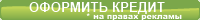 Размер обеспечения заявки на участие в открытом аукционе в электронной форме 5 .00  % 86 925.40  RUB Размер обеспечения для каждого заказчика при совместных торгах Сведения об обеспечении контракта Сведения об обеспечении контракта Требуется обеспечение исполнения контракта НетСведения об условиях проведения открытого аукциона в электронной форме (время московское) Сведения об условиях проведения открытого аукциона в электронной форме (время московское) Дата и время окончания срока подачи заявок 18.02.2013 09:00 Дата окончания срока рассмотрения заявок 19.02.2013Дата начала электронного аукциона 22.02.2013  12:25Дата окончания электронного аукциона 22.02.2013 12:35  Перечень документов, предоставляемых в составе первой части заявки Перечень документов, предоставляемых в составе первой части заявки Требование не установлено. Требование не установлено. Конкретные показатели, соответствующие значениям, установленным документацией об открытом аукционе в электронной форме, и товарный знак (при его наличии) предлагаемого для поставки товара при условии отсутствия в документации об открытом аукционе в электронной форме указания на товарный знак / документ с указанием товарного знака на предлагаемый товар / предложение об использовании товара, который является эквивалентным товару, указанному в документации об открытом аукционе в электронной форме, при условии содержания в документации об открытом аукционе в электронной форме указания на товарный знак используемого товара, а также требования о необходимости указания в заявке на участие в открытом аукционе в электронной форме на товарный знак Перечень документов, предоставляемых в составе второй части заявки Перечень документов, предоставляемых в составе второй части заявки Требование не установлено. Требование не установлено. Документы Документы Приложенные файлы Документы Документы img-1025140126-0001.pdfimg-1025140126-0001img-1025140347-0001.pdfimg-1025140347-0001Смета Январь 2013.rtfСмета Январь 2013документация техперевооружение д.151.docдокументация техперевооружение д.151Техническое задание.docТехническое заданиеСобытия в хронологическом порядке События в хронологическом порядке 06.02.2013 09:27Публикация извещения о проведении ЭА